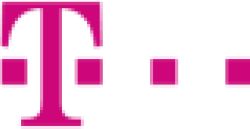 DODATEK Č. 1ZMĚNA SMLOUVYuzavřené mezi(dále jen “TMCZ”) a(dále jen „Smluvní partner“)(TMCZ a Smluvní partner dohromady dále také jako „Smluvní strany“).□ bez realizaceČ. zákazníka:60214644; Č. kontraktu:40029822361_6_1 DocType: KAS; SubType: PC; Kód dokumentu: DOC0124Smluvní strany se dohodly níže uvedeného dne na uzavření následujícího dodatku (dále jen „Dodatek“)OBECNÁ USTANOVENÍVýše uvedené Smluvní strany uzavřely dne 29. 08. 2018 Smlouvu o Firemním řešení č. 40029822361_3_1 (dále jen „Smlouva“). Smluvní strany se dohodly na následujících změnách Smlouvy.ZMĚNA ZÁVAZKU MINIMÁLNÍHO ODBĚRUSmluvní strany se výslovně dohodly na změně výše Minimálního odběru, který je nově ode dne účinnosti tohoto Dodatku sjednána ve výši 12.000,- Kč bez DPH za příslušný kalendářní měsíc. Za účelem vyloučení pochybností Smluvní strany prohlašují, že zde uvedená nová výše Minimálního odběru se aplikuje již na kalendářní čtvrtletí, ve kterém tento Dodavatek vstoupí v účinnost.V ostatním, tímto článkem nezměněném, se ujednání Smlouvy týkající se Závazku Minimálního odběru nemění.OSTATNÍ ZMĚNY SMLOUVY3.1	Znění článku 7.1, Smlouvy se nahrazuje následujícím zněním:“7.1. Za jakékoliv porušení povinnosti Smluvním partnerem, které je podle Smluvních dokumentů označeno jako podstatné, je TMCZ oprávněn vyúčtovat Smluvnímu partnerovi smluvní pokutu a Smluvní partner je povinen takto vyúčtovanou smluvní pokutu uhradit. Tato Smluvní pokuta bude vyúčtována ve výši vypočtené postupem buď dle odst 7.1.1 níže, nebo dle odst 7.1.2 níže, a to podle toho, který postup výpočtu bude mít za výsledek vyšší částku. Výše smluvní pokuty se vypočte jako:součin částky částky 12.000,- Kč a počtu celých měsíců, které zbývají do uplynutí Doby minimálního odběru ode dne, kdy k takovému porušení povinnosti došlo; nebo jakosoučet sjednaných měsíčních paušálních cen a Minimálních cen za provoz platných ke dni porušení dané povinnosti u konkrétní Služby vynásobený počtem celých kalendářních měsíců, které zbývají do uplynutí sjednané Minimální doby užívání služby u Služby, které se takové porušení týká, a to ode dne, kdy k takovému porušení povinnosti došlo. Jsou-li sjednány paušální ceny za období delší než měsíc, určí se pro účely předchozí věty měsíční paušální cena jako poměrná část takové paušální ceny připadající na jeden měsíc.“ZÁVĚREČNÁ USTANOVENÍTento dodatek nabývá platnosti a účinnosti dnem jeho podpisu oběma Smluvními stranami.V ostatním, tímto dodatkem nezměněném, zůstává platné původní znění Smlouvy.Dodatek je vypracován ve 3 stejnopisech, z nichž TMCZ obdrží 2 výtisky a Smluvní partner obdrží 1 výtisk.Na znamení souhlasu se zněním tohoto dodatku připojili zástupci Smluvních stran své podpisy.ZA TMCZ VYŘIZUJE: xxxke Smlouvě o Firemním řešení č.: 40029822361Interní číslo TMCZ Revize: 6, Verze: 1Zákazník číslo: 60214644Pro společnost: Státní fond dopravní infrastrukturyIČ: 70856508IČ: 70856508T-Mobile Czech Republic a.s.T-Mobile Czech Republic a.s.T-Mobile Czech Republic a.s.T-Mobile Czech Republic a.s.SÍDLO:SÍDLO:KONTAKT:ULICE:Tomíčkova 2144/1MĚSTO:Praha 4PSČ:148 00IČ:64949681ZÁKAZNICKÉ CENTRUMxxxDIČ:CZ64949681BUSINtSS:xxxSPISOVÁ ZNAČKA:B 3787 vedená u Městského soudu v PrazeKÓD PROD. MÍSTA:BANKOVNÍ SPOJENÍ:Komerční banka, a.s. 120 00 Praha 2Komerční banka, a.s. 120 00 Praha 2Komerční banka, a.s. 120 00 Praha 2ZASTOUPENÁ:Ing. Petrem Holečkem, na základě pověřeníIng. Petrem Holečkem, na základě pověřeníIng. Petrem Holečkem, na základě pověřeníStátní fond dopravní infrastrukturyStátní fond dopravní infrastrukturySÍDLO:SÍDLO:ULICE:Sokolovská 1955/278MĚSTO:Praha 9PSČ:190 00IČ:70856508ZASTOUPENÁIng. Zbyňkem Hořelicou, ŘeditelemDATUM:MÍSTO: PrahaDATUM:MÍSTO: PrahaJMÉNO: Ing. Petr Holeček / Senior manažer prodeje SME/VSE zákazníkůmJMÉNO: Ing. Petr Holeček / Senior manažer prodeje SME/VSE zákazníkůmJMÉNO: Ing. Zbyněk Hořelica / ŘeditelJMÉNO: Ing. Zbyněk Hořelica / ŘeditelZA T-MOBILE CZECH REPUBLIC A.S. (PODPIS, RAZÍTKO)ZA T-MOBILE CZECH REPUBLIC A.S. (PODPIS, RAZÍTKO)ZA SMLUVNÍHO PARTNERA (PODPIS, RAZÍTKO)ZA SMLUVNÍHO PARTNERA (PODPIS, RAZÍTKO)